Ces propositions peuvent être reprises telles quelles, ou servir de base à la rédaction d’intentions personnalisées3e dimanche de Carême (année A), 12 mars 2023Durant l’Exode, Moïse a crié son désarroi vers le Seigneur. Le Seigneur lui a répondu en lui expliquant tout ce qu’il devait faire.Aujourd’hui, avec les personnes victimes, nous osons crier vers Toi, Seigneur. Parle au cœur de chacun, daigne conduire et montrer le chemin à tous afin que souffrance et désespoir soient enfin apaisés.Saint Paul nous rappelle que l’espérance ne déçoit pas, l’amour de Dieu nous a été donné.Aujourd’hui, Seigneur, accueille toutes celles et ceux qui sont blessés dans leur corps, dans leur cœur ; que ton Esprit les accompagne dans l’épreuve afin que l’espérance renaisse et jamais ne faiblisse.La Samaritaine a entendu Jésus lui demander à boire.Aujourd’hui, nous qui nous sentons si démunis face à tant d’abus, ne fermons pas notre cœur mais écoutons la voix du Seigneur : il nous invite à lui demander de cette eau vive qui va étancher notre soif et soulager nos souffrances.4e dimanche de Carême (année A), 19 mars 2023Seigneur Jésus, saint Paul nous invite à démasquer les activités des ténèbres. Donne à ton Église de ne pas occulter les abus commis sur nos frères et sœurs. Que tout soit rendu manifeste par la lumière et redevienne lumière. Seigneur, nous te prions.Avec le psalmiste, implorons le Seigneur. Qu’Il nous mène vers les eaux tranquilles et nous conduise par le juste chemin afin d’ouvrir des voies de réparation pour nos frères et sœurs victimes d’abus dans l’Église.Comme le dit l’aveugle-né, « Dieu n’exauce pas les pécheurs, mais si quelqu’un l’honore et fait sa volonté, il l’exauce. » Dieu Tout-Puissant, salut de ceux qui croient en toi, nous implorons ta sollicitude pour les personnes victimes de violences sexuelles par des membres de l’Église.Comme le dit Jésus, « Que ceux qui ne voient pas puissent voir. » Seigneur Jésus, tu vois toutes celles et ceux que des violences sexuelles commises par des membres de l’Église ont plongés dans l’obscurité. Comme tu as guéri l’aveugle-né, daigne redonner à tous ta merveilleuse lumière.Comme le dit Jésus, « Que ceux qui ne voient pas puissent voir, que ceux qui voient deviennent aveugles. » Puissions-nous tous rester vigilants et ne pas juger comme les pharisiens, au risque de pécher et de devenir aveugles. Seigneur nous te prions.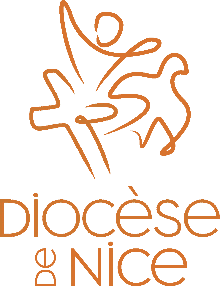 PRIÈRE UNIVERSELLEJournée mémorielle – 17 mars 2023Carême 2023